SCHOOL YEAR PLANNING 2023-2024 *  *Activities subject to changeWEEK I WEEK II WEEK III WEEK IVWEEK VAUGUST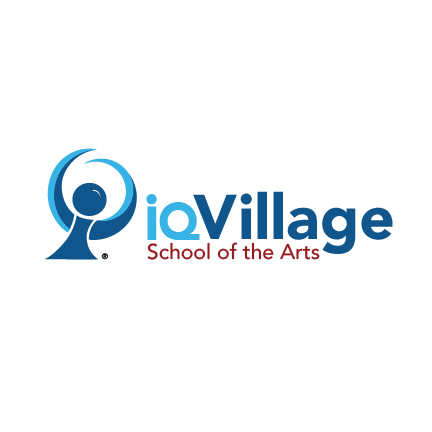 AUG 07 – AUG 11Thur. 10th First Day of SchoolBring Family NamesAUG 14 – AUG 18Where is my family from (traditions, customs)AUG 21 – AUG 25AUG 28 – SEPT 01Sept 01st Dress like a PirateSEPTEMBERSEPT 04 – SEPT 08Sept 04th   Labor Day NO SCHOOLSEPT 11 – SEPT 15SEPT 18 – SEPT 22Sept 22nd  Bring a healthy snackSEPT 25 – SEPT 29First week of FallOCTOBEROCT 02 – OCT 06OCT 09 – OCT 13Fri 13th  “Dress for Breast Cancer”Bring a donation $.Wear pink. No uniformOCT 16 – OCT 20You can bring a picture of your petOCT 23 – OCT 27Friday Oct 27th  Costume PartyNOVEMBEROCT 30 – NOV 03 Oct 31sWear orangeNOV 06– NOV 10Nov 10th    Old Mc Donald Dress as if you are going to the farmReport Cards WeekNOV 13 – NOV 17NOV 20 – NOV 24Nov 22nd Picnic Thursday 23rd & Friday 24th   Thanksgiving BreakNO SCHOOL FOR LEVEL IV (VPK)THE ENTIRE WEEKNOV 27 - DEC 01December 1st Welcome the Holidays. DECEMBERDEC 04 – DEC 08Friday 9th Winter ShowDEC 11 – DEC 15Holiday Spirit WeekMonday: Holiday socks/tiesTuesday: Holiday T-shirt Wednesday: Holiday hatsThursday: Holiday pajama Friday: No uniform. Winter CelebrationDEC 18– DEC 22WINTER BREAKDec 18th – Jan 2nd DEC 25 – DEC 29WINTER BREAKDec 18th – Jan 2nd JANUARYJAN 01 – JAN 05Classes resume Jan 3rdJan 5th  Pajama DayJAN 08– JAN 12Jan 18th   100 days of school Dress like an old personJAN 15 – JAN 19Mon 15th MLK Jr.  -NO SCHOOL-Fri. 19th Come dressed as a book character, Bring the bookJAN 22 – JAN 26I WEEK II WEEK III WEEK IV WEEKV WEEKFEBRUARYJAN 29 – FEB 02FEB 05 - FEB 09Fri 09th Dress up like a famous personFEB 12 - FEB 16Wed 14th “St. Valentine’s Day” no uniform – wear pink or redReport Cards WeekFEB 19– FEB 23Mon 19th President’s DayNO SCHOOLFEB 26– MAR 01Fri 01st  Professions weekDress as who you want to beMARCHMAR 04 – MAR 08 Dr. Seuss WeekMON  Green eggs and ham (dress in green)TUES  Fox in the crazy socks (wear a pair of crazy socks)WED Wacky Wednesday THURS  Cat in the hat (wear your favorite hat)FRI   Fav Dr Seuss Book. (wear PJ’s or comfy clothes to read)MAR 11– MAR 15Fri 15th Wear green for St Patrick’s Day Bring empty Easter eggsMAR 18 – MAR 22Spring celebration No uniform this week.Thursday 21st & Friday 22nd Spring Break for levels I-II-IIINO SCHOOL FOR LEVEL IV (VPK)THE ENTIRE WEEKMAR 25 – MAR 29Fri 29th   5:00 pm   Art Exhibition levels: III A&B - IV APRILAPR 01 – APR 05Apr 5th Egg Hunting activityNo Uniform.APR 08 – APR 12Apr 12th      Field Day (color group) No uniform.APR 15 – APR 19Fri 19th       5:30 pm   Art Exhibition levels I – II A & B – III CAPR 22 - APR 26MAYAPR 29 - MAY 03MAY 06 – MAY 10Sat 11th 10:00 amEnd of School Year Show*Graduation CeremonyMAY 13 – MAY 17Fri 17th Let’s make some noise for LEVEL IV Shirt signing LEVEL IVLet’s make some noise for our graduatesMAY 20 – MAY 24Report Cards Week Wed 22ndLast day of school for VPK.No Uniform.End of school year celebration for VPK. May 24th Last day of school End of school year celebration. Last day of school for levels I-II-III NO UNIFORMMAY 27 – MAY 31May 27th    Memorial Day NO SCHOOLJUNJUN 03 – JUN 07SUMMER CAMPSTART